https://www.itu.int/dms_pub/itu-r/oth/0c/0a/R0C0A00000D0041PDFE.pdfhttps://www.itu.int/en/ITU-R/study-groups/rcpm/Pages/wrc-23-studies.aspxITU-R Preparatory Studies for WRC-23YOU ARE HEREHOME > ITU-R > STUDY GROUPS > CPM > ITU-R PREPARATORY STUDIES FOR WRC-23 SHAREResolution 8​11 (​WRC-19)​ contains the WRC-23 agenda.(*) See Volume 3 of the Radio RegulationsNOTE - In addition to responsible groups, contributing ITU-R groups have been identified (see Annex 7 of Administrative Circular CA/2​51)​WRC-23 agenda Item
(Chapter)IssueWRC Resolution   (*)Responsible Group(s)Information from Responsible Group(s) 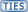 1-​--1.1  (1)Res.223 (Rev.WRC-19)WP 5B (1)​
WP 5D​​ (1)​​​See Administrative Circular CA/251
Doc. 5D/134, Chapter 2 Attachments 2.8 (a) (b) & 2.9 (a) (b), 2.11 (a) & 2.17 (a) & Chapter 4 Sections 2, 3.3, 5, Annex 2 & Atta​chments 4.4​ (a), 4.13, 4.14, 4.15, 4.16​ (b)​​​1.2  (1)Res.245 (WRC-19)WP 5D ​​​​​​Doc. 5D/134, Chapter 2 Attachments 2.8 (a) (b) & 2.9 (a) (b), 2.11 (a) & 2.17 (a) & Chapter 4 Sect​ions 2, 3.3, 5, Annex 2 & Attachments 4.4 (a), 4.13, 4.14, 4.17, 4.18​ (b)​1.3  (1)Res.246 (WRC-19)WP 5ASee Administrative Circular CA/251​1.4  (1)Res.247 (WRC-19)WP 5D ​​​​Doc. 5D/134, Chapter 2 Attachments 2.8 (a) (b) & 2.9 (a) (b), 2.11 (a) & 2.17 (a) & Chapter 4 Sections 2, 3.3, 5, Annex 2 & Attachments 4.4 (a), 4.13, 4.14, 4.19, 4.20 (b), 4.21 (c) & 4.22​​1.5  (1)Res.235 (WRC-15)​TG 6/1 (2)​See Administrative Circular CA/2511.6  (2)Res.772 (WRC-19)WP 5B (3​)​​​See Administrative Circular CA/2511.7  (2)Res.428 (WRC-19)WP 5B (3​)​​​See Administrative Circular CA/2511.8  (2)Res.171 (WRC-19) - Res.155 (Rev.WRC-19)WP 5B (3​)​​​​See Administrative Circular CA/2511.9  (2)Res.429 (WRC-19)WP 5B See Administrative Circular CA/2511.10  (2)Res.430 (WRC-19)WP 5BSee Administrative Circular CA/2511.11  (2)Res.361 (Rev.WRC-​19)W​P 5B​ (4)See Administrative Circular CA/2511.12  (3)Res.656 (Rev.WRC-19)​​WP 7C ​​Doc. 7C/22 Sec. 3.1.5​​​1.13  (3)Res.661 (WRC-​19)​WP 7B ​Doc. 7B/14 Sec. 2.3 & Annexes 1, 2 & 3​​ (b)1.14  (3)Res.662 (WRC-​19)​WP 7C​ ​Doc. 7C/22 Sec. 3.1.5​1.15  (4)Res.172 (WRC-​19)​WP 4A​ Doc. 4A/30 & Annexes 1 & 2​ (b)1.16  (4)Res.173 (WRC-​19)​WP 4A ​Doc. 4A/30 & Annexes 1 & 2​ (b)1.17  (4)Res.773 (WRC-19)WP 4A​ ​Doc. 4A/​30 & Annexes 1 & 2​​ (b)1.18  (4)Res.248 (WRC-19)​WP 4C Doc. 4C/30 & Annexes 1 & 2​ (b)1.19  (4)Res.174 (WRC-​19)​WP 4A​ Doc. 4A/30 & Annexes 1 & 2​ (b)2  (5)Res.27 (Rev.WRC-​19)​CPM23-2​ See Administrative Circular CA/2513-​-​Outside scope of the CPM​4  (5)Res.95 (Rev.WRC-​19)​CPM23-2 See Administrative Circular CA/2515-​-​Outside scope of the CPM​6-​-​Outside scope of the CPM​7  (4)Res.86 (Rev.WRC-07)​WP 4A​ Doc. 4A/30 & Annexes 1 & 2​ (b)A  (4)Res.86 (Rev.WRC-07)​WP 4A ​Doc. 4A/30 & Annexes 1 & 2​ (b)B  (4)Res. 86 (Rev.WRC-07)​​WP 4A Doc. 4A/30 & Annexes 1 & 2​ (b)C  (4)Res. 86 (Rev.WRC-07)​WP 4A​Doc. 4A/30 & Annexes 1 & 2​ (b)8-​-​Outside scope of the CPM​9-​-​-9.1-​-​-a)  (5)Res.657 (Rev.WRC-​19)​WP 7C ​Doc. 7C/22 Sec. 3.1.6​b)  (5)Res.774 (WRC-19)WP 5A​​ (5)​​See Administrative Circular CA/251​c)  (5)Res.175 (WRC-​19)WP 5A​​ (6)​​
WP 5C​​ (6)​​​See Administrative Circular CA/251d)  (5)WRC-19 Doc. 573 (Minutes of the twelfth plenary meeting), Section 35.2, sub-section "Protection of EESS in the frequency band 36-37 GHz​WP 7C ​Doc. 7C/22 Sec. 3.1.89.2-​-​-9.3Res.80 (Rev.WRC-​07)​-​-10Res.804 (Rev.WRC-​19) - Res. 812 (WRC-19)​See studies on WRC-27 preliminary agenda items​See studies on WRC-27 preliminary agenda items​​Notes related to the information from the Responsible GroupsNotes related to the information from the Responsible Groupsa​Relevant partbFramework/Work Plan/Milestones/Organization of studiescWorking document towards draft CPM textNotes related to the Responsible GroupsNotes related to the Responsible Groups1WP 5B and WP 5D to work jointly (WP 5B to provide characteristics and protection criteria for the aeronautical and maritime mobile services. WP 5D initiates studies with characteristics of IMT. Studies must take into account comments from both Working Parties (invites the ITU-R 2). WP 5D in consultation with WP 5B develops reports/recommendations, as appropriate, which are approved by SG 5 in accordance with Resolution ITU-R 1-8 (invites the ITU-R 4). WP 5B and WP 5D develop relevant parts, as appropriate, of the draft CPM text. WP 5D finalizes draft CPM text taking into consideration comments by WP 5B (for invites WRC-23)).2See the CPM23-1 Decision in Annex 9 to Administrative Circular CA/251​.3​See relevant text in CPM23-1 meeting report (Annex 4 to Administrative Circular CA/251​) on how to facilitate the work related to satellite.​4Note: See relevant text in CPM23-1 meeting report (Annex 4 to Administrative Circular CA/251). WP 4C is responsible for developing studies and draft CPM text on resolves to invite the 2023 World Radiocommunication Conference 3 of Resolution 361 (Rev.WRC-19) and sending this to WP 5B.5WP 4C is responsible for developing studies on resolves to invite the ITU Radiocommunication Sector 2 of Resolution 774 (WRC-19)​ and sending this to WP 5A.​​6​This is a joint activity and a joint plenary may be held if required. WP 5A will provide the draft text on the results of studies to the CPM Chapter co-Rapporteurs​.Chapters of the draft CPM Report to WRC-23Chapters of the draft CPM Report to WRC-231Chapter 1 - Fixed, Mobile and Broadcasting issues​2Chapter 2 - Aeronautical and maritime issues​3Chapter 3 - Science issues​4Chapter 4 - Satellite issues5Chapter 5 - General issues​WRC-23 agenda ItemIssueTitle1on the basis of proposals from administrations, taking account of the results of WRC-19 and the Report of the Conference Preparatory Meeting, and with due regard to the requirements of existing and future services in the frequency bands under consideration, to consider and take appropriate action in respect of the following items:= IEEE 802 interest: see below1.1to consider, based on the results of the ITU R studies, possible measures to address, in the frequency band 4 800-4 990 MHz, protection of stations of the aeronautical and maritime mobile services located in international airspace and waters from other stations located within national territories, and to review the pfd criteria in No. 5.441B in accordance with Resolution 223 (Rev.WRC-19);​​​​​= connection of moving all of ITS (5.9GHz) to 4900 MHz band. keep an eye from that point of view. 1.2to consider identification of the frequency bands 3 300-3 400MHz, 3 600-3 800MHz, 6 425-7 025MHz, 7 025-7 125MHz and 10.0-10.5GHz for International Mobile Telecommunications (IMT), including possible additional allocations to the mobile service on a primary basis, in accordance with Resolution 245 (WRC-19);= yes 1.3​to consider primary allocation of the band 3 600-3 800 MHz to mobile service within Region 1 and take appropriate regulatory actions, in accordance with Resolution 246 (WRC-19);= pass for now1.4to consider, in accordance with Resolution 247 (WRC-19), the use of high-altitude platform stations as IMT base stations (HIBS) in the mobile service in certain frequency bands below 2.7 GHz already identified for IMT, on a global or regional level;= pass for now1.5to review the spectrum use and spectrum needs of existing services in the frequency band 470-960 MHz in Region 1 and consider possible regulatory actions in the frequency band 470-​694 MHz in Region 1 on the basis of the review in accordance with Resolution 235 (WRC-15);= yes, 15.4, .11ah 1.6to consider, in accordance with Resolution 772 (WRC-19), regulatory provisions to facilitate radiocommunications for sub-orbital vehicles;= pass for now1.7to consider a new aeronautical mobile-satellite (R) service (AMS(R)S) allocation in accordance with Resolution 428 (WRC-19) for both the Earth-to-space and space-to-Earth directions of aeronautical VHF communications in all or part of the frequency band 117.975-137 MHz, while preventing any undue constraints on existing VHF systems operating in the AM(R)S, the ARNS, and in adjacent frequency bands;= pass for now1.8​to consider, on the basis of ITU R studies in accordance with Resolution 171 (WRC-19), appropriate regulatory actions, with a view to reviewing and, if necessary, revising Resolution 155 (Rev.WRC-19) and No. 5.484B to accommodate the use of fixed-satellite service (FSS) networks by control and non-payload communications of unmanned aircraft systems;= pass for now1.9​to review Appendix 27 of the Radio Regulations and consider appropriate regulatory actions and updates based on ITU R studies, in order to accommodate digital technologies for commercial aviation safety-of-life applications in existing HF bands allocated to the aeronautical mobile (route) service and ensure coexistence of current HF systems alongside modernized HF systems, in accordance with Resolution 429 (WRC-19);= pass on for 1.10​​to conduct studies on spectrum needs, coexistence with radiocommunication services and regulatory measures for possible new allocations for the aeronautical mobile service for the use of non-safety aeronautical mobile applications, in accordance with Resolution 430 (WRC-19);= pass for now1.11to consider possible regulatory actions to support the modernization of the Global Maritime Distress and Safety System and the implementation of e navigation, in accordance with Resolution 361 (Rev.WRC-​19);= pass for now1.12to conduct, and complete in time for WRC-23, studies for a possible new secondary allocation to the Earth exploration-satellite (active) service for spaceborne radar sounders within the range of frequencies around 45 MHz, taking into account the protection of incumbent services, including in adjacent bands, in accordance with Resolution 656 (Rev.WRC-19);= pass for now1.13to consider a possible upgrade of the allocation of the frequency band 14.8-15.35 GHz to the space research service, in accordance with Resolution 661 (WRC-​19);= pass for now1.14to review and consider possible adjustments of the existing or possible new primary frequency allocations to EESS (passive) in the frequency range 231.5-252 GHz, to ensure alignment with more up-to-date remote-sensing observation requirements, in accordance with Resolution 662 (WRC-​19);= pass for now1.15to harmonize the use of the frequency band 12.75-13.25 GHz (Earth-to-space) by earth stations on aircraft and vessels communicating with geostationary space stations in the fixed-satellite service globally, in accordance with Resolution 172 (WRC-​19);= pass for now1.16to study and develop technical, operational and regulatory measures, as appropriate, to facilitate the use of the frequency bands 17.7-18.6 GHz and 18.8-19.3 GHz and 19.7-20.2 GHz (space-to-Earth) and 27.5-29.1 GHz and 29.5-30 GHz (Earth-to-space) by non-GSO FSS earth stations in motion, while ensuring due protection of existing services in those frequency bands, in accordance with Resolution 173 (WRC-​19);= pass for now1.17to determine and carry out, on the basis of the ITU R studies in accordance with Resolution 773 (WRC-19), the appropriate regulatory actions for the provision of inter-satellite links in specific frequency bands, or portions thereof, by adding an inter-satellite service allocation where appropriate;= pass for now. 1.18 – next to consider studies relating to spectrum needs and potential new allocations to the mobile-satellite service for future development of narrowband mobile-satellite systems, in accordance with Resolution 248 (WRC-19);= pass for now1.19to consider a new primary allocation to the fixed-satellite service in the space-to-Earth direction in the frequency band 17.3-17.7 GHz in Region 2, while protecting existing primary services in the band, in accordance with Resolution 174 (WRC-​19);= pass for now2to examine the revised ITU R Recommendations incorporated by reference in the Radio Regulations communicated by the Radiocommunication Assembly, in accordance with further resolves of Resolution 27 (Rev.WRC-​19), and to decide whether or not to update the corresponding references in the Radio Regulations, in accordance with the principles contained in resolves of that Resolution;= pass for now (any res. <100…) 3to consider such consequential changes and amendments to the Radio Regulations as may be necessitated by the decisions of the conference;​= pass for now4in accordance with Resolution 95 (Rev.WRC-​19), to review the Resolutions and Recommendations of previous conferences with a view to their possible revision, replacement or abrogation;= pass for now5to review, and take appropriate action on, the Report from the Radiocommunication Assembly submitted in accordance with Nos. 135 and 136 of the Convention;​= need to find out more about this one.6to identify those items requiring urgent action by the radiocommunication study groups in preparation for the next world radiocommunication conference;​= need to find out more about this one.7to consider possible changes, in response to Resolution 86 (Rev. Marrakesh, 2002) of the Plenipotentiary Conference, on advance publication, coordination, notification and recording procedures for frequency assignments pertaining to satellite networks, in accordance with Resolution 86 (Rev.WRC-​07), in order to facilitate the rational, efficient and economical use of radio frequencies and any associated orbits, including the geostationary-satellite orbit;= pass for now.A​[tbd]​B[tbd]​C​[tbd]​​​8​to consider and take appropriate action on requests from administrations to delete their country footnotes or to have their country name deleted from footnotes, if no longer required, taking into account Resolution 26 (Rev.WRC-19);= pass for now9to consider and approve the Report of the Director of the Radiocommunication Bureau, in accordance with Article 7 of the Convention;​= need to find out more about this one.9.1on the activities of the Radiocommunication Sector since WRC-​19:a)In accordance with Resolution 657 (Rev.WRC-​19), review the results of studies relating to the technical and operational characteristics, spectrum requirements and appropriate radio service designations for space weather sensors with a view to describing appropriate recognition and protection in the Radio Regulations without placing additional constraints on incumbent services;= pass for nowb)​​​​R​eview of the amateur service and the amateur-satellite service allocations in the frequency band 1 240 1 300 MHz to determine if additional measures are required to ensure protection of the radionavigation-satellite (space-to-Earth) service operating in the same band in accordance with Resolution 774 (WRC-19);= pass for nowc)​​Study the use of International Mobile Telecommunication system for fixed wireless broadband in the frequency bands allocated to the fixed services on primary basis, in accordance with Resolution 175 (WRC-​19);= pass for nowd)​Protection of EESS (passive) in the frequency band 36-37 GHz from non-GSO FSS space stations;​​​​= pass for now9.2on any difficulties or inconsistencies encountered in the application of the Radio Regulations; and (This agenda sub-item is strictly limited to the Report of the Director on any difficulties or inconsistencies encountered in the application of the Radio Regulations and the comments from administrations. Administrations are invited to inform the Director of the Radiocommunication Bureau of any difficulties or inconsistencies encountered in the Radio Regulations.)​= pass for now9.3​on action in response to Resolution 80 (Rev.WRC-​07);= pass for now10to recommend to the Council items for inclusion in the agenda for the next WRC, and items for the preliminary agenda of future conferences, in accordance with Article 7 of the Convention and Resolution 804 (Rev.WRC-​19);= keep on the list. 